Easy equationsStundenverlauf: Easy equationsAB 1 Chemical equation exercisesEthane (C2H6) reacts with oxygen to form carbon dioxide and water.Carbon dioxide reacts with carbon to form carbon monoxide.If fuel is burned in a car engine, the temperatures are so high that nitrogen and oxygen will combine to produce nitrogen monoxide.AB 1 Chemical equation exercisesEthane (C2H6) reacts with oxygen to form carbon dioxide and water.Carbon dioxide reacts with carbon to form carbon monoxide.If fuel is burned in a car engine, the temperatures are so high that nitrogen and oxygen will combine to produce nitrogen monoxide.AB 1 Chemical equation exercisesEthane (C2H6) reacts with oxygen to form carbon dioxide and water.Carbon dioxide reacts with carbon to form carbon monoxide.If fuel is burned in a car engine, the temperatures are so high that nitrogen and oxygen will combine to produce nitrogen monoxide.AB 1 Chemical equation exercisesEthane (C2H6) reacts with oxygen to form carbon dioxide and water.Carbon dioxide reacts with carbon to form carbon monoxide.If fuel is burned in a car engine, the temperatures are so high that nitrogen and oxygen will combine to produce nitrogen monoxide.AB 1 Chemical equation exercisesEthane (C2H6) reacts with oxygen to form carbon dioxide and water.Carbon dioxide reacts with carbon to form carbon monoxide.If fuel is burned in a car engine, the temperatures are so high that nitrogen and oxygen will combine to produce nitrogen monoxide.AB 1 Chemical equation exercisesEthane (C2H6) reacts with oxygen to form carbon dioxide and water.Carbon dioxide reacts with carbon to form carbon monoxide.If fuel is burned in the motor of a car the temperatures are that high that nitrogen and oxygen will combine to produce nitrogen monoxide.FO 1: Hydrogen and oxygen gas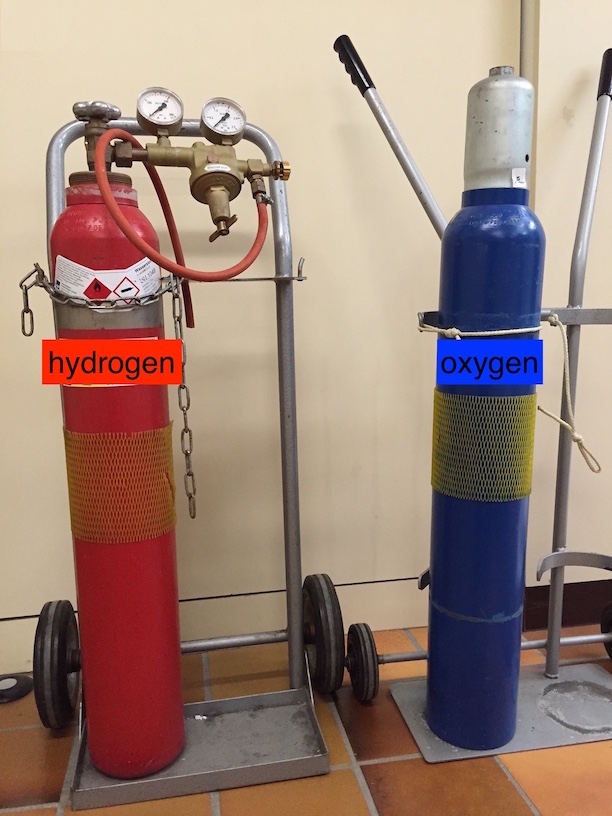 Photo: Michael GellingsLH 1: FachvokabularLH 2 TafelbildHow to write chemical equationshydrogen	+ oxygen		water1.	H2 (g)		+ O2 (g)			H2O (l)		 2.	2 H2 (g)		+ O2 (g)			2 H2O (l)methane	+ oxygen		carbon dioxide	+ water1.	CH4 (g)		+ O2 (g)			 CO2 (g)		+ H2O (l)2.	CH4 (g)		+ 2 O2 (g)		 CO2 (g)		+ 2 H2O (l)LH 3 Lösung zu AB 1 Chemical equation exercisesEthane (C2H6) reacts with oxygen to form carbon dioxide and water.2 C2H6 (g) + 7 O2 (g) 4 CO2 (s) + 6 H2O (l)Carbon dioxide reacts with carbon to form carbon monoxide.CO2 (g) + C (s)  2 CO (g)If fuel is burned in a car engine, the temperatures are so high that nitrogen and oxygen will combine to produce nitrogen monoxide.N2 (g) + O2 (g)  2 NO (g)Bezug zu KompetenzerwartungenDie Schülerinnen und Schüler …nutzen die Symbol- und Formelsprache zur Beschreibung des submikroskopischen Aufbaus von Stoffen […] sowie zur Beschreibung der Teilchenänderungen bei einfachen chemischen Reaktionen.Zeitlicher Rahmen20 Minuten + optionales Material zur VertiefungRessourcenMagnettafelRote und blaue MagneteDurchführungZur Einführung wird die bereits bekannte Reaktion von Wasserstoff und Sauerstoff verwendet. (LehrplanPLUS Chemie Lernbereich NTG 8.2/SG 9.2 – Diese Unterrichtseinheit ist zeitlich entsprechend danach einzuordnen. Der Lernbereich 1 liegt quer zu den anderen Lernbereichen.) Die Reaktionsgleichung dieser spezifischen Reaktion wird im Unterrichtsgespräch an der Tafel aufgestellt und das allgemeine Vorgehen beim Aufstellen von Reaktionsgleichungen parallel festgehalten. Dann werden weitere Beispiele gemeinsam erarbeitet und schließlich lösen die Schülerinnen und Schüler eigenständig Aufgaben. Anregungen und Tipps Der Nachweis von Wasserstoff wird mit “testing for hydrogen” oder als “pop test” beschrieben.MaterialienAB 1 Chemical equation exercisesFO 1 Hydrogen and oxygen gasLH 1 Fachvokabular mit Hinweisen zur AusspracheLH 2 TafelbildLH 3 Lösung zu AB 1 Chemical equation exercisesAutorMichael Gellings, Gymnasium ImmenstadtStrukturErläuterungStundenverlauf: Easy equations EinstiegZum Einstieg sehen die Schülerinnen und Schüler ein Bild einer Wasserstoff- und einer Sauerstoffgasflasche (FO 1) und beantworten die Frage: “What will happen if a mixture of hydrogen and oxygen is ignited?”Die Reaktion ist bereits aus dem vorherigen Lernbereich bekannt als Nachweisreaktion für Wasserstoff. Stundenverlauf: Easy equations Erarbeitung 1How to write chemical equationsAn der Tafel wird das Reaktionsschema vermerkt und auch ein Hinweis gegeben, dass der Reaktionspfeil im Englischen als “react(s) to“ gesprochen wird (LH 2).Nun folgt der erste Schritt des Aufstellens einer Reaktionsgleichung: Die Schülerinnen und Schüler notieren alle Edukte und Produkte in Formelschreibweise mit Angabe der Phasensymbole (s, l, g, aq). Hierbei achten die Schülerinnen und Schüler wie gewohnt darauf, dass Wasserstoff, Stickstoff, Sauerstoff und die Halogene als zweiatomige Moleküle vorkommen, und vermerken dies entsprechend im Index der jeweiligen Formel.Der zweite Schritt: Um die Gleichung stöchiometrisch zu stellen wird die Atombilanz durch Hinzufügen von Koeffizienten ausgeglichen. Die Indices der Formeln dürfen hierbei nicht verändert werden. (The amount of each kind of atom is balanced by adding coefficients as needed. The indices cannot be changed. Doing that would indicate a different element/compound.)Zur Visualisierung des zweiten Schrittes an der Tafel werden die unterschiedlichen Teilchen durch unterschiedliche Magnete dargestellt, z. B. : Wasserstoffatome: kleine rote MagnetenSauerstoffatome: größere blaue MagnetenSo wird ersichtlich, dass die Teilchenanzahl (Atombilanz) der Edukte und Produkte noch nicht übereinstimmt. Der zweite Schritt wird so besser verständlich.Am Beispiel der Verbrennung von Methan wird ein weiteres Beispiel gemeinsam bearbeitet.Stundenverlauf: Easy equations Sicherung 1Das Tafelbild wird gemeinsam mit den Schülerinnen und Schülern entwickelt und gleichzeitig im Heft gesichert.Stundenverlauf: Easy equations Erarbeitung 2Nun lösen die Schülerinnen und Schüler weitere Reaktionsgleichungen (AB 1).Stundenverlauf: Easy equations Sicherung 2Die Schülerinnen und Schüler schreiben ihre Lösungsvorschläge an die Tafel und die Reaktionsgleichungen werden gemeinsam verbessert und im Heft gesichert (LH 3).EnglischAussprache (BrE)DeutschatomˈætəmAtomaqueousˈeɪkwɪəswässrigto balanceˈbælənsausgleichenchemical equationˌkemɪkl ɪˈkweɪʒnReaktionsgleichungcoefficientˌkəʊɪˈfɪʃntKoeffizientchlorideˈklɔːraɪd-chloriddiatomicˌdaɪəˈtɒmɪkzweiatomigdioxidedaɪˈɒksaɪd-dioxidethaneˈiːθeɪnEthangaseousˈɡæsɪəsgasförmigformulaˈfɔːmjələFormelindicesˈɪndɪsiːzIndicesliquidˈlɪkwɪdflüssigmethaneˈmiːθeɪnMethanmoleculeˈmɒlɪˌkjuːlMolekülmonoxidemənˈɒksaɪd-monooxidnitrogenˈnaɪtrədʒənStickstoffoxideˈɒksaɪd-oxidphase symbolˈfeɪz ˌsɪmblPhasensymbolproductˈprɒdʌktProduktreactantrɪˈæktəntEduktsolidˈsɒlɪdfest